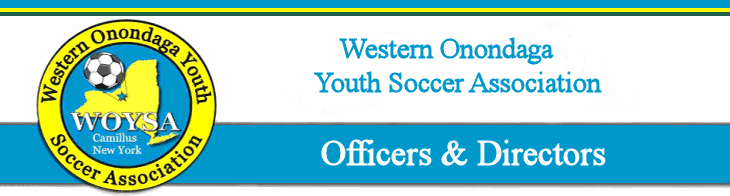 BOARD OF DIRECTORS Executive Directors Operations Committee Associates and Volunteers Recreation Division Volunteers ! President 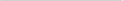 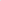 David Pawelczyk dlpawelczyk@woysa.org Vice President Tim Alberts talberts@woysa.org Treasurer Doris Mahoney dmahoney@woysa.org Secretary John Petrus johnp@woysa.org Recreation Division Director Dan Lounsbery danl@woysa.org Public Relations Coordinator Alyssa Militello info@woysa.org Director of Referees Jonathan Schoonmaker jschoonmaker@woysa.org Equipment Coordinator Bill Sainsbury wsainsbury@woysa.orgField & Resources Director Rick Boyle rickb@woysa.org Legal Counsel Aaron RyderAryder@woysa.org Web Site Coordinator Brenda Shea bshea@woysa.orgDirector of Coaching Jonathan Schoonmakerjschoonmaker@woysa.org 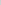 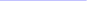 Schedule Coordinator Jonathan Schoonmaker 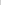 jschoonmaker@woysa.orgMicro Emily Brien ebrien@woysa.org U-8 Boys Division Coordinator Fran Lowther franl@woysa.org U-8 Girls Division Coordinator Dan Lounsbury danl@woysa.org U-10 Girls Division Coordinator David Pawelczyk dpawelczyk@woysa.org U-10 Boys Division Coordinator Paul Goodnesspgoodness@woysa.orgU-12 Girls Division Coordinator Tim Alberts talberts@woysa.orgU-12 Boys Division Coordinator Brenda Sheabshea@woysa.org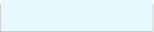 Conduct Review Committee Executive Directors and others as needed Executive Directors and others as needed 